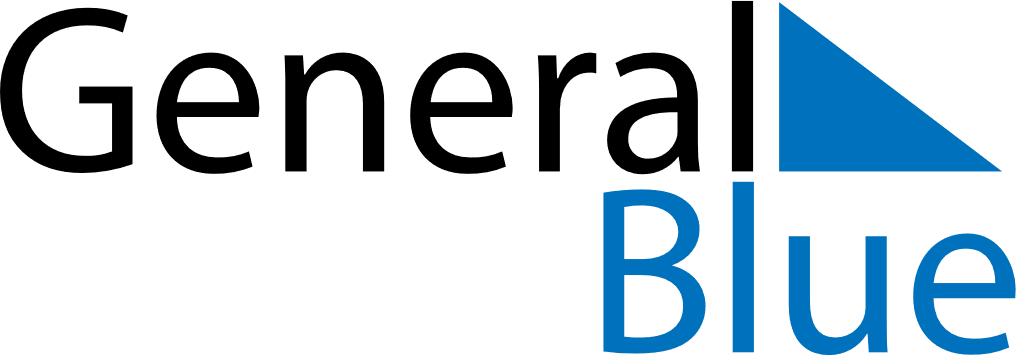 February 1840February 1840February 1840SundayMondayTuesdayWednesdayThursdayFridaySaturday1234567891011121314151617181920212223242526272829